Zajęcia 30.04.2020Zbliżają  się ważne dla nas Polaków święta państwowe. 1 maja to Święto Pracy zwane również Międzynarodowym Dniem Solidarności Ludzi Pracy. Na całym świecie Święto Pracy obchodzone jest właśnie 1 maja. W niektórych miastach  organizuje się pochody pierwszomajowe dla uczczenia Święta Pracy. 2 maja to Dzień Flagi Rzeczypospolitej Polskiej. To polskie święto, które zostało wprowadzone 20 lutego 2004 roku. Drugiego maja są organizowane manifestacje patriotyczne, akcje, pikniki i koncerty, których głównym tematem jest polska flaga narodowa. 3 maja to święto narodowe ustanowione na pamiątkę uchwalenia Konstytucji 3 maja, co miało miejsce w 1791 roku. Konstytucja jest najważniejszym aktem prawnym. Jest to zbiór najważniejszych zasad, norm, praw i procedur regulujących sposób funkcjonowania naszego państwa.Zadanie 1. Posłuchajcie wiersza pt.  „Droga do przedszkola". Porozmawiajcie na temat jego treści. Codziennie wczesnym rankiem,zawsze drogę tę samą,przemierzam do przedszkola, razem z moją mamą.Mijam skrzyżowanie,sklepy, park i szkołę,potem kilka domówi widzę przedszkole.Jestem przedszkolakiem,więc swój adres znam,do domu potrafię,drogę wskazać wam.Pytania do wiersza: Jakie wy macie widoki w drodze do przedszkola?Powtórzcie swój adres zamieszkania? Zadanie 2. Obejrzyjcie obrazy, które przedstawiają wymyślony świat za wiele, wiele lat. Wykonajcie  pracę plastyczną na temat Moja miejscowość za sto lat. Sposób wykonania pracy wybierzcie sami.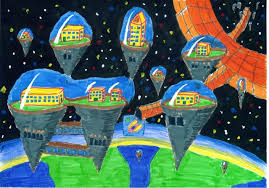 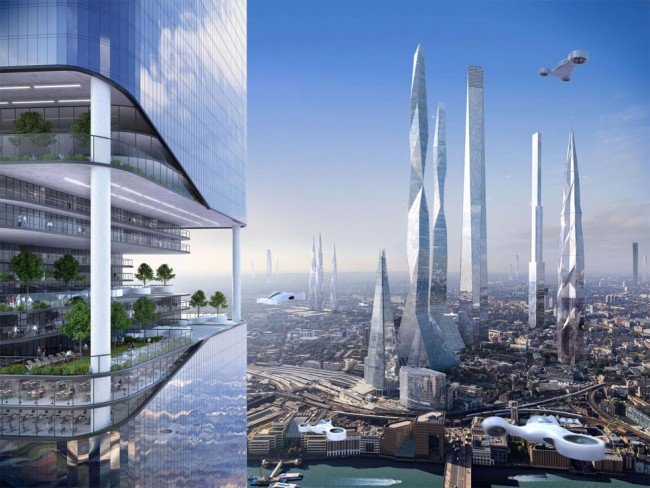 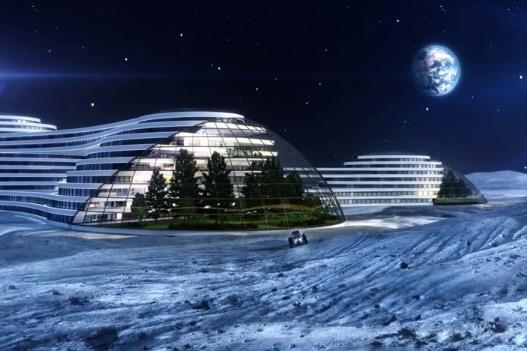 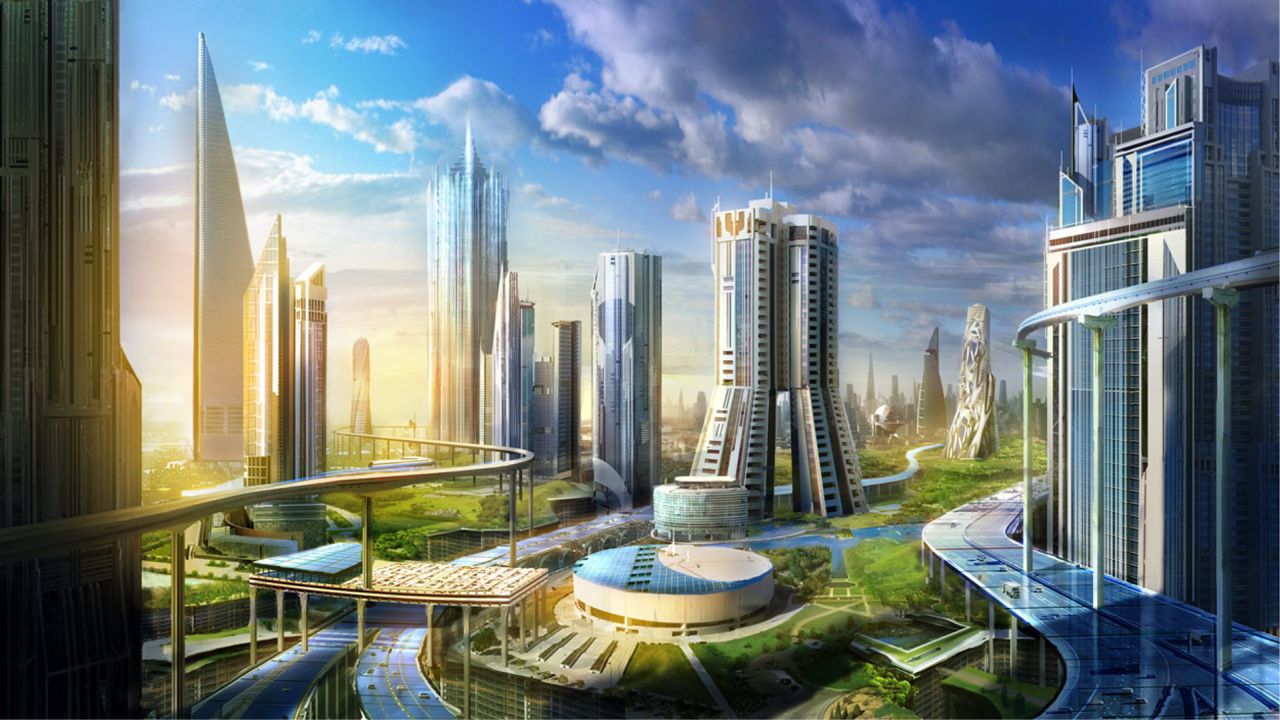 Zadanie 3. Wykonajcie ćwiczenia w kartach pracy „Nowe przygody Olka i Ady” cz 4 str.26, 27Życzę wam tygryski i waszym bliskim wesołego świętowania „Majowych świąt”. Pozdrawiam P. Małgosia. 